記入上の注意　この用紙は、低学年・中学年・高学年の２年間使います。２・４・６年での変更・書き加えは、赤字でお願いします。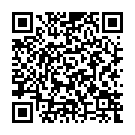 この文書については、学校ＨＰ（ＱＲコード参照） → メニュー → ▶各種様式 からダウンロードし、パソコン等で必要事項を入力、プリントアウトしたものに押印して、提出いただいても結構です。（A4サイズ表裏印刷）令和５年度　　児童指導資料宇治田原町立宇治田原小学校令和５年度　　児童指導資料宇治田原町立宇治田原小学校令和５年度　　児童指導資料宇治田原町立宇治田原小学校令和５年度　　児童指導資料宇治田原町立宇治田原小学校令和５年度　　児童指導資料宇治田原町立宇治田原小学校令和５年度　　児童指導資料宇治田原町立宇治田原小学校令和５年度　　児童指導資料宇治田原町立宇治田原小学校生年月日平成　　　年　　　月　　　日生生年月日平成　　　年　　　月　　　日生続柄（児童との関係）続柄（児童との関係）現 住 所宇治田原町宇治田原町宇治田原町宇治田原町宇治田原町宇治田原町電　　話（　　　　　）－（　　　　　）－（　　　　　）－（　　　　　）－（　　　　　）－（　　　　　）－緊急連絡先必ず連絡のとれる連絡先･電話番号※できれば職場の  連絡先と電話番号も優先順続柄氏名・職場名等氏名・職場名等氏名・職場名等電話番号緊急連絡先必ず連絡のとれる連絡先･電話番号※できれば職場の  連絡先と電話番号も１☎　緊急連絡先必ず連絡のとれる連絡先･電話番号※できれば職場の  連絡先と電話番号も２☎　緊急連絡先必ず連絡のとれる連絡先･電話番号※できれば職場の  連絡先と電話番号も兄弟・姉妹が在学しない場合一番近くの在学児童兄弟・姉妹が在学しない場合一番近くの在学児童兄弟・姉妹が在学しない場合一番近くの在学児童　　年　　組　名前（　　　　　　　　　　　　　）　　年　　組　名前（　　　　　　　　　　　　　）　　年　　組　名前（　　　　　　　　　　　　　）家族の構成（本人は除く）家族の構成（本人は除く）家族の構成（本人は除く）家族の構成（本人は除く）続　柄氏　　名年 齢備考（在学の兄弟姉妹　年 組）保育歴(           )保育所　　　　年　　月　　日から　　　　年　　月　　日まで(           )幼稚園   　 　年　　月　　日から　　　　年　　月　　日まで(           )保育所　　　　年　　月　　日から　　　　年　　月　　日まで(           )幼稚園   　 　年　　月　　日から　　　　年　　月　　日まで(           )保育所　　　　年　　月　　日から　　　　年　　月　　日まで(           )幼稚園   　 　年　　月　　日から　　　　年　　月　　日まで(           )保育所　　　　年　　月　　日から　　　　年　　月　　日まで(           )幼稚園   　 　年　　月　　日から　　　　年　　月　　日まで(           )保育所　　　　年　　月　　日から　　　　年　　月　　日まで(           )幼稚園   　 　年　　月　　日から　　　　年　　月　　日まで学校・担任への希望や意見学校・担任への希望や意見学校・担任への希望や意見家庭の状況（可能な限り）家庭の状況（可能な限り）家庭の状況（可能な限り）１·３·５年２·４·６年よく遊ぶ友達※分かる範囲でよく遊ぶ友達※分かる範囲で①　　年　名前（　　　　　　　　）①　　年　名前（　　　　　　　　）①　　年　名前（　　　　　　　　）②　　年　名前（　　　　　　　　）よく遊ぶ友達※分かる範囲でよく遊ぶ友達※分かる範囲で③　　年　名前（　　　　　　　　）③　　年　名前（　　　　　　　　）③　　年　名前（　　　　　　　　）④　　年　名前（　　　　　　　　）在宅状況※いずれかに○を在宅状況※いずれかに○を鍵をかけて勤めに出ている　　　誰かが家にいる（　　　　　　　　　　）その他（　　　　　　　　　　　　　　　　　　　　　　　　　　　）鍵をかけて勤めに出ている　　　誰かが家にいる（　　　　　　　　　　）その他（　　　　　　　　　　　　　　　　　　　　　　　　　　　）鍵をかけて勤めに出ている　　　誰かが家にいる（　　　　　　　　　　）その他（　　　　　　　　　　　　　　　　　　　　　　　　　　　）鍵をかけて勤めに出ている　　　誰かが家にいる（　　　　　　　　　　）その他（　　　　　　　　　　　　　　　　　　　　　　　　　　　）